Ajouter 9, 19, 29, 39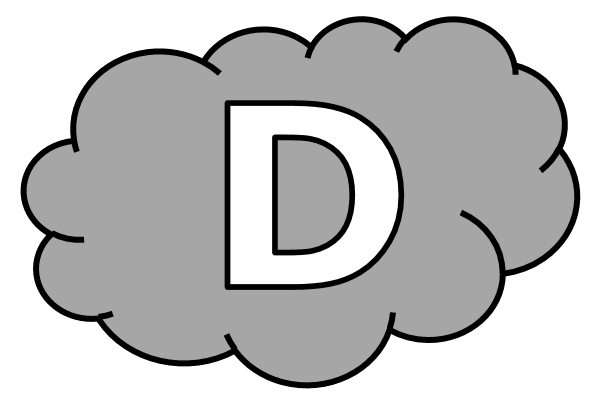 Entraînement n° 1 	 ............. bonnes réponsesAjouter 9, 19, 29, 39Entraînement n° 2 	 ............. bonnes réponsesAjouter 9, 19, 29, 39Entraînement n° 3 	 ............. bonnes réponsesAjouter 9, 19, 29, 39Défi 				 ............. bonnes réponses215 + 19 = ............. 	172 + 9 = .............	518 + 39 = .............841 + 29 = ............. 	807 + 19 = .............	471 + 9 = .............356 + 39 = ............. 	764 + 29 = .............	586 + 19 = .............511 + 9 = ............. 	87 + 39 = .............	732 + 29 = .............808 + 19 = ............. 	301 + 9 = .............	904 + 39 = .............73 + 29 = ............. 	554 + 19 = .............	407 + 9 = .............Ayoub vient de manger 43 frites, et il lui en reste 19 dans son assiette.Combien Ayoub avait-il de frites dans son assiette au départ ? Au départ, Ayoub avait .................. frites dans son assiette.303 + 19 = ............. 	485 + 9 = .............	708 + 39 = .............526 + 29 = ............. 	487 + 19 = .............	325 + 9 = .............814 + 39 = ............. 	102 + 29 = .............	874 + 19 = .............19 + 9 = ............. 		745 + 39 = .............	901 + 29 = .............774 + 19 = ............. 	654 + 9 = .............	220 + 39 = .............307 + 29 = ............. 	809 + 19 = .............	449 + 9 = .............Hemma a lu 85 pages de son livre. Il lui en manque 29 pour le terminer.Combien le livre d’Hemma compte-t-il de pages ? Le livre d’Hemma compte .................. pages.17 + 19 = ............. 	807 + 9 = .............	623 + 39 = .............415 + 29 = ............. 	521 + 19 = .............	108 + 9 = .............904 + 39 = ............. 	564 + 29 = .............	260 + 19 = .............457 + 9 = ............. 	288 + 39 = .............	500 + 29 = .............748 + 19 = ............. 	209 + 9 = .............	463 + 39 = .............874 + 29 = ............. 	23 + 19 = .............	111 + 9 = .............Maël joue à la bataille. Il a 9 cartes de plus qu’Adam, qui en possède 12.Combien de cartes Maël a-t-il ? Maël .................. cartes.337 + 19 = ............. 	814 + 9 = .............	411 + 39 = .............107 + 29 = ............. 	745 + 19 = .............	458 + 9 = .............235 + 39 = ............. 	564 + 29 = .............	203 + 19 = .............447 + 9 = ............. 	56 + 39 = .............	809 + 29 = .............236 + 19 = ............. 	478 + 9 = .............	325 + 39 = .............21 + 29 = ............. 	638 + 19 = .............	174 + 9 = .............Depuis l’an dernier, Ines a grandi de 9 cm. Elle mesurait 1 m 29.Combien Ines mesure-t-elle maintenant ? Ines mesure maintenant 1 m .................. .